Miejscowość, dataDane osoby poszkodowanejImię:…………………………………….Nazwisko:……………………………..Adres:…………………………………...Nr polisy………………………………..Oznaczenie towarzystwa ubezpieczeń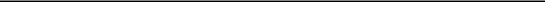 nazwa:…………………………………...adres……………………………………..…………………………………………….ODWOŁANIE OD DECYZJIDecyzjąz dnia ……………………. w sprawie przyznanej kwoty odszkodowania zaszkodę komunikacyjną……………………………(nr	szkody)  z  tytułu  obowiązkowejodpowiedzialności cywilnej posiadaczy pojazdów mechanicznych, wysokość szkody została określona na kwotę………………….. Stwierdzam, iżprzy prawidłowodokonanej wycenie wartość przedmiotu ubezpieczenia powinna wynieść………………..W związku z tym wnoszęprośbęo ponowne rozpatrzenie mojej sprawy.UZASADNIENIEW  dniu………..doszło  do  wypadku  drogowego,  w  wyniku  którego samochódmarki………..doznał znacznych	uszkodzeń.  Decyzją z	dnia………………..uznaliPaństwo swąodpowiedzialnośćza szkodęi określili jej wysokośćna kwotę………,załączając kosztorys naprawy.W mojej opinii Państwa wycena nie pokrywa rzeczywistych kosztów naprawy i czyni niemożliwym przywrócenie stanu sprzed wypadku. Wycena, jakiej dokonano, oparta była bowiem na cenach części nieoryginalnych.Sąd Najwyższy ​{Postanowienie Składu Siedmiu Sędziów Sądu Najwyższego - Izba Cywilna z dnia 20 czerwca 2012 r. III CZP 85/11} ​uznałw wyniku wykładni ​art. 3612​i​art. 363 § 2​KC, że ubezpieczyciel, w ramach umowy o odpowiedzialności cywilnej posiadacza pojazdu, powinien ustalićodszkodowanie w kwocie, która zapewnia przywrócenie pojazdu do stanu sprzed zdarzenia, wyrządzającego szkodęjako całości. Poszkodowanemu​ przysługuje pełne prawo do odszkodowania ustalonego według cen części oryginalnych, pochodzących bezpośrednio od producenta pojazdu, niezależnie od wieku pojazdu, stanu jego wyeksploatowania i faktu, że w obrocie dostępne sąrównieżtzw. części alternatywne, a więc najogólniej je określając - części zamienne nie będące częściami oryginalnymi. Dzięki naprawie dokonanej z wykorzystaniem części oryginalnych stan samochodu jest - pod względem technicznym, użytkowym, trwałości i estetyki - najbardziej zbliżony do jego stanu sprzed kolizji (oczywiście jeśli pojazd ten uprzednio posiadał zamontowane części oryginalne bezpośrednio pochodzące od producenta pojazdu), co odpowiada zasadzie pełnej restytucji (pełnego odszkodowania).Przywrócenie do takiego stanu oznacza, że pojazd ma byćsprawny technicznie i zapewnić poszkodowanemu komfort jazdy w takim stopniu jak przed zdarzeniem.Powyższe prowadzi do przyjęcia, że odszkodowanie wyliczone przez ubezpieczyciela w oparciu o tanie zamienniki nie kompensuje w pełni doznanego przez poszkodowanego uszczuplenia majątkowego.W związku z powyższym wnoszę o podwyższenie kwoty odszkodowania o kwotę………………….., zgodnie z opiniąrzeczoznawcy, którądołączam do niniejszegoodwołania. Kwotę powyższą proszę wpłacić na rachunek bankowy……………………………………………………….w ciągu 30 dni od dnia otrzymania przedmiotowego pisma.z wyrazami szacunku………………………….